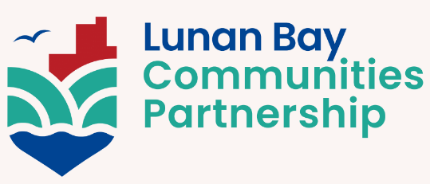         LBCP Chairman’s report to the AGM for the period 2022-2023Chairman’s Introduction to the report.This report covers the period between the previous AGM held in June 2022 until the planned AGM of October 2023.The LBCP remains a young charity, vulnerable to the challenges of volunteer-availability and Trustee commitment, plus most critically, the accessibility and availability of finance. The Partnership is, as always, driven, and unified by the members’ common passion and love for the vulnerable Lunan bay. The mutual interests of residents, landowners, businesses, and all visitors to Lunan bay are the principal focus of the charity. Solutions to counteract harmful influences at Lunan bay are reached when all human elements show sympathy and care for the preservation of the unique environment.  As the post-covid social and political environment reveals itself, some fundamental strategies for realising apposite programmes are emerging, initially focussed on fund-raising, which will quite possibly determine the future viability and potential of LBCP. Included will be a far wider, specialist interests’ association group, to be known as “Friends of Lunan Bay”. The concept is to harvest the enormous diaspora of experience, knowledge & regard for Lunan bay which exists external to the immediate postal codes as listed by the LBCP’s constitution defining membership.   The main purposes of the charity, as set out in the governing document.The LBCP has the following aims and objectives, which remain constant and have not altered in the previous reporting-year.The advancement of environmental protection, improvement, and stewardship of Lunan bay and its environs, by: Promoting the needs and interests of Lunan Bay residents and LBCP members. Developing and maintaining sustainable local communities. Promoting and protecting the historic and coastal marine heritage of Lunan Bay and its environs. Protecting the natural heritage of Lunan Bay and environs. Protecting and enhancing the natural and built environment of Lunan Bay and environs. Protecting and promoting wildlife and native plant colonisation of the area and promoting responsible management of the coastal marine habitat of Lunan Bay and environs. Promoting and managing responsible and sustainable visitor access, as defined in the Scottish Outdoor Access Codes 2003, to the beach, dune area, estuary, and hinterland. Means of governance and ethics, as espoused by LBCP.The LBCP Constitution can be found on Google Drive. The LBCP has been constituted as a Scottish Charitable Incorporated Organisation (SCIO) SCO50906. Trustees are re-elected at AGM (which is open to all members) as detailed within the Constitution.Trustees have paid due regard to guidance issued by the Office of the Scottish Charities Regulator (OSCR) on governance and ethics of the LBCP; and have kept and prepared financial accounts for the reporting period, which have been examined and verified by an independent chartered accountant and declared accepted and valid.   The charity’s organisational structure.The organisational structure of the LBCP consists of  MEMBERS - who have the right to attend members' meetings (Including any annual general meeting) and have powers under the constitution. The members appoint people to serve as trustees and take decisions on changes to the constitution itself. Membership is open to any person aged 16 or over who, in the view of the charity Trustees, demonstrates a genuine commitment to further the purposes of the Lunan Bay Communities Partnership (LBCP) and who meet the criteria for membership as outlined in clause 12.1. of the Constitution. (Organisational structure, continued…)  (Organisational structure, continued…)  The BOARD of TRUSTEES – who convene and hold meetings, and generally control the activities of the organisation. For example, the Board are responsible for monitoring and  controlling the financial position of the organisation.Appointment of Trustee/s.  The appointment of Trustees holding Office is by election (or re-election) at the AGM (which office  is open to all Members) as detailed within the Constitution. The Board of Trustees may at any time appoint any non-member of the organisation to be a Trustee on the basis that he/she has been nominated by the Organisation or on the basis that he/she has specialist experience and/or skills which could be of assistance to the Board.Achievements and performance.The reporting year (2022-2023) has been relatively quiet in terms of delivery of programmes. This has largely been the result of limited voluntary capacity to energise fund-raising. The main output of the year was as follows. With the support and assistance of ARP (Angus Rural Partnership; a state-funded consultancy organisation) the Board has created and published a visually attractive and informative document for public distribution, i.e. The Lunan Bay Communities Partnership Action Plan) ( aka Communities Action Plan; or “the CAP”). This is available by distribution to all members and other interested parties. The CAP outlines fifteen planned activities and programmes, all of which require human and financial inputs. The principal themes are; (i) Tourism & Visitor management; (ii) Community; and (iii) Environment.The larger projects outlined include Ranger Services; App development with the members manual of information incorporated; improved local infrastructure (including a new viewing area on the crest of the dunes near the car park, and provision of public toilets) and the establishment of a physical community hub (…LBCP has no “meeting place”). There are several further projects envisaged. One project with as yet unknown but exciting potential is the formation of “Friends of Lunan Bay” (which could avail LBCP with valuable human resources of knowledge, advice, and voluntary capacity). Significantly, the Board of Trustees plan to attract public funds to realise a part-time salaried funding manager; and in addition, funds to realise feasibility studies for envisaged projects that will require bespoke and cost-specific funding. [A strong link has been established during the period with ARP (Angus Rural Partnerships) and thanks are due to the Director, Scott Petrie, for his support in producing the CAP]. LBCP continues, when and as necessary, to relate to State actors, including Angus Council and its Councillors, para-State organisations such as Angus Alive, and funding bodies including as Nature Scot, Rural Communities Ideas into Action (RCIA), as well as voluntary organisations and charities, including, Our East Haven; Angus Bird Club, Montrose Rotary Club. LBCP continues to maintain a presence on social media, Face book, Instagram, WhatsApp, etc, for communications with members and the general public. Contribution made by volunteers.The capacity of volunteers to support the work and aims of LBCP was demonstrated when the Trustees and an LBCP member (an expert on woodlands) again brought together resources to plant hundreds of tree saplings on lands at Lunan bay, in November 2022. Saplings were sourced as a donation from the Woodland Trust. With pressure from LBCP, HPAI signage was eventually placed by the local Authority, though the notices about keeping dogs on leads, etc., were not wholly effective.A litter-picking station for the car park was created by a Board member. This was well received for several weeks but resources need to be replenished routinely. One Board member was active on the National Access Forum. A strong contact & link for further collaboration was made with a charity Bug Life in relation to support for the Small Blue butterfly and its reliance upon the marine environment plant; Kidney Vetch. Financial Review.Full accounting (as professionally audited and validated) are available upon request, and will be reported at the AGM. LBCP remains in credit, however with at this juncture there are limited funds. The format of the financial reports are as follows.Part one. Bank Statement (as at 31st August 2023) showed a positive balance of £826.32Part two. Receipts and payments account, for the period. (OSCR format/ Scottish Charities’ Regulator).Part three. Statement of receipts and payments, for the period. (OSCR format).Part four. Independent Examiner’s report on the LBCP accounts, for the period. (Approved/Validated). Names of the charity Trustees who manage the charity during the reporting period.Andrew Gauldie         (Current/ Chair since charity registration)Andrew Matthews    (Current / Vice-Chair since charity registration)Jillian McEwan           (Current/ Communications Officer since charity registration)Angus O’Mullane       (Current / Property Assets and Quartermaster since April 2021)Laura Hay                    (Current / Secretary  since May 2021)Others who acted as Trustees within the reporting period.Jennifer Laing      (Treasurer)       (Stood down during this reporting period)The post of Treasurer is therefore vacant. Assets and property held by the charity. Items accrued to LBCP during the Ranger Project, and after that, are on inventory and in storage for future use by the charity and its members. As LBCP expedite further projects, any acquired assets will be similarly managed, for future LBCP usage.Communication streams and public information methodologies used by LBCP. LBCP has several ways of communicating with its members, as follows.What’s App. The general LBCP What’s App group chat here: https://chat.whatsapp.com/CcJ2YnDGfcZ6y0qOW2vem4 To report any incidents of antisocial behaviour, criminal activity, or infringements of the Scottish Access Code, please join our dedicated LBCP Incident Log Group on What’s App here: https://chat.whatsapp.com/EjrFOat3dcjHfo0ASuoR7z>(Both What’s App private groups are only accessible to LBCP members). Email via our Secretary’s email, secretary.lunanbaycommunity@gmail.com Communications Officer’s email, comms@lunanbaycommunitiespartnership.com We also regularly manage three public social media platforms.FB: https://www.facebook.com/lunanbaycommunity Twitter: https://twitter.com/LunanBayCP Instagram: https://www.instagram.com/lunanbaycommunity Plus we have a dedicated website: https://lunanbaycommunitiespartnership.com/(We are contacted regularly from visitors, local authority departments, and affiliates via this comms channels)Chair-person’s signature.                                                        Andrew Gauldie.    25/10/2023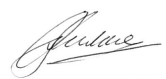 